Supplementary Figure S1. Consort diagram. An initial 208 participants were assessed for eligibility. 42 participants met inclusion criteria and 35 participants were enrolled. Of these, 29 patients were randomized to placebo (n=12) or LVM (n=17). 8 participants in the placebo group and 4 in the LVM group completed the microbiome sub-study.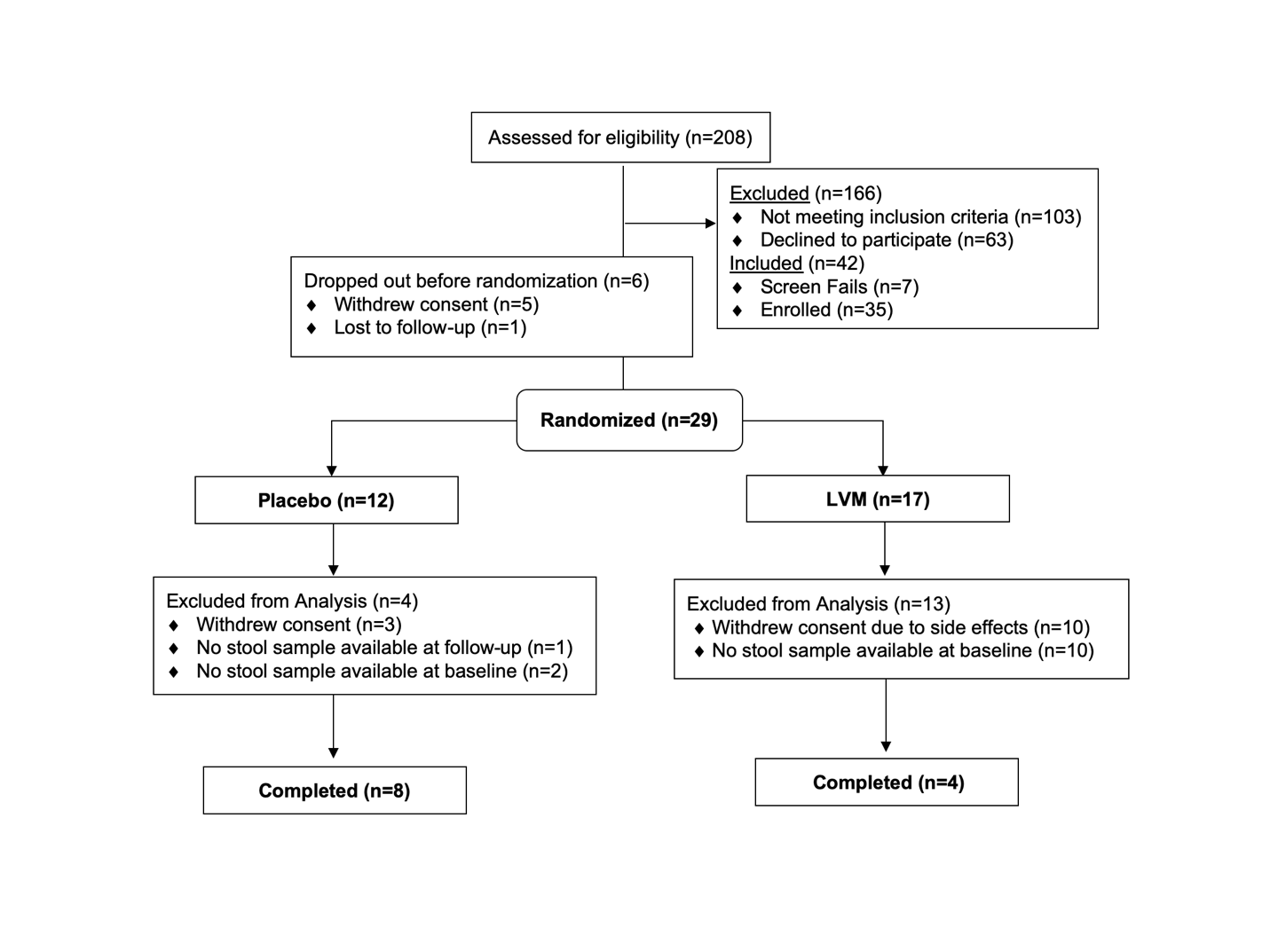 Supplementary Figure S2. ‘Sample plots’ in boxplot mode showing selected log-ratios of samples by remission status. The numerator features were selected from Figure 2B (not bolded) including (A) UBA1819, (B) Faecalitalea, (C) Gordonibacter, (D) unclassified Lachnospiraceae, (E) Sutterella and (F) Bacteroides.  Lachnoclostridium was selected as the denominator feature (‘reference frame’). The p-value for group difference was calculated using two-sample Welch’s t-test. R: remitter, NR: non-remitter. n1: R sample size, n2: NR sample size.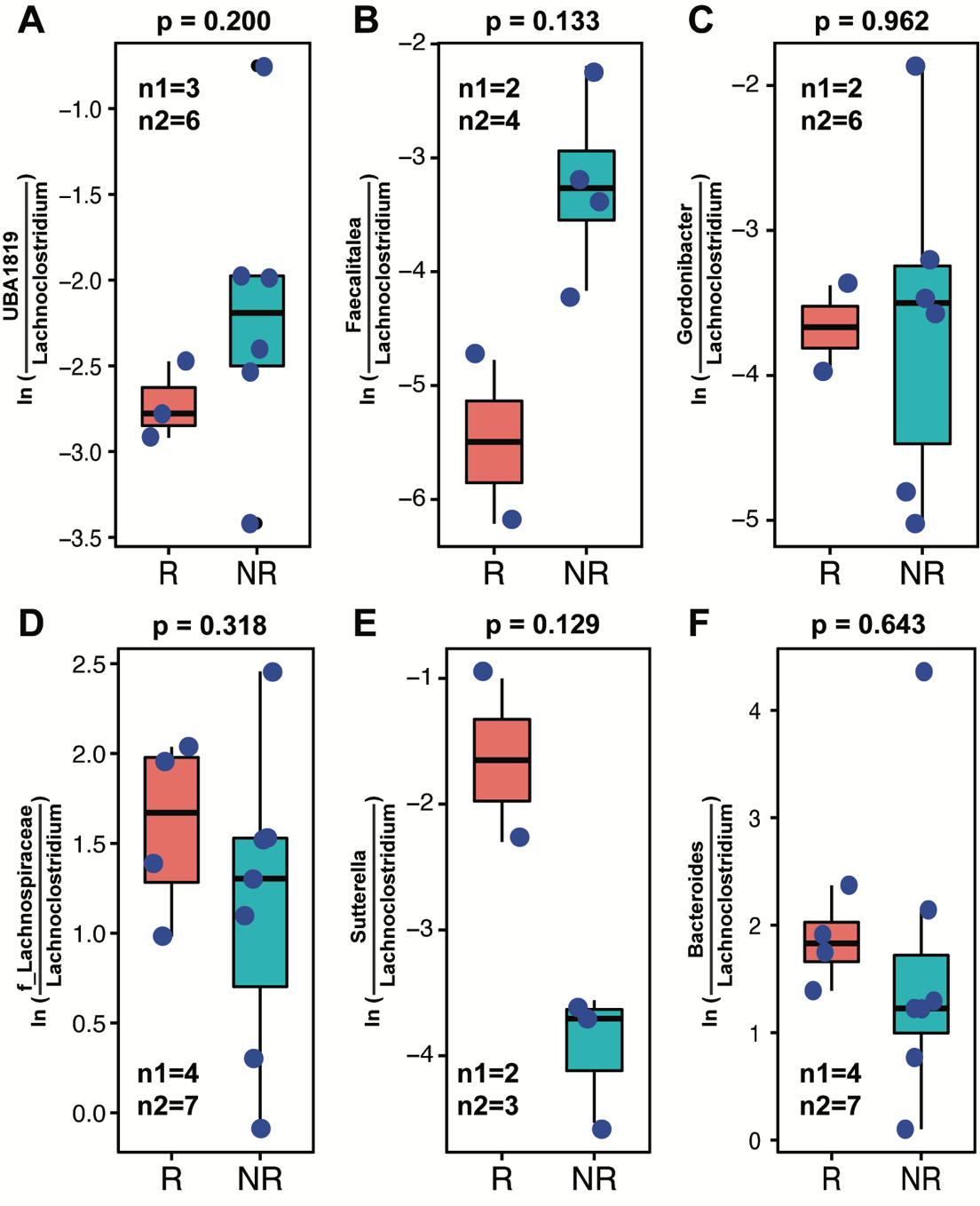 